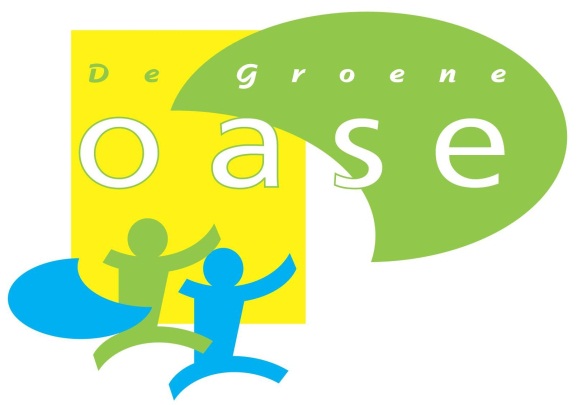 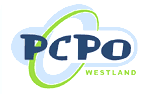 S C H O O L G I D SC.B.S.“De Groene Oase”Schooljaar 2020 – 2021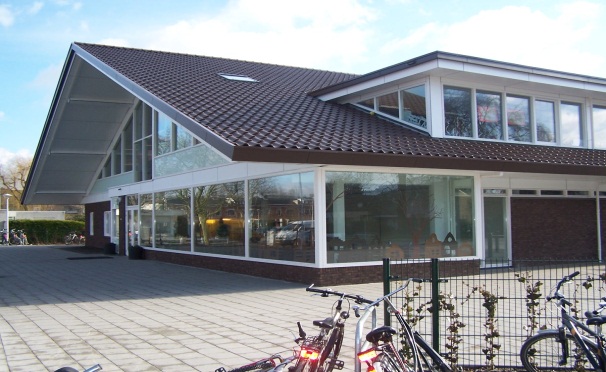 Chr. Basisschool “De Groene Oase”Doelstraat 483155 AJ  Maaslandtel: 010 - 5911033e-mailadres: directie@groeneoase.pcpow.nlinternetsite:  www.groeneoase.pcpow.nldirecteur:  K.A. MooijVOORWOORDGeachte ouders,Hierbij ontvangt u de Schoolgids van C.B.S. “De Groene Oase” voor het schooljaar 2020-2021. Deze gids verschijnt digitaal en wordt gepubliceerd op onze website. Voor meer praktische informatie verwijzen we u naar onze app van Social Schools.Deze gids is weer geheel aangepast aan het nieuwe schooljaar en bevat naast de nodige informatie over de schoolorganisatie ook onderwijsinhoudelijke informatie. Hierdoor krijgt u inzicht in de doelstellingen en uitgangspunten van het onderwijs op onze school en de uitwerking ervan in de dagelijkse praktijk.Onze school maakt deel uit van de Stichting PCPO Westland. Informatie die voor alle scholen van PCPOW van belang is, staat vermeld in een aparte brochure die op school verkrijgbaar is.Wij hopen, dat schoolgids en PCPOW-brochure in de communicatie tussen school en ouders een nuttige functie mogen vervullen.namens het team,K.A. Mooijaugustus 2020Doelstellingen en uitgangspunten1.1 Visie, kernwaarden en identiteitDe Groene Oase is een open christelijke basisschool. Dat wil zeggen: ieder kind is welkom. Onze kernwaarden zijn verbinding, verantwoordelijkheid en vertrouwen. Hieronder beschrijven we hoe onze christelijke identiteit en onze kernwaarden met elkaar vervlochten zijn.VerbindingAls school voelen we ons verbonden met de scholen om ons heen, de scholen binnen onze stichting, de voor- en naschoolse opvang, peuterspeelzaal en de kerk. We vinden het belangrijk dat kinderen zich verbonden voelen met elkaar en met ons als leerkrachten. We streven er ook naar verbinding met ouders omdat we een hetzelfde doel voor ogen hebben: kinderen verder brengen in hun ontwikkeling. Vanuit onze christelijke identiteit willen wij kinderen in aanraking brengen met het geloof in Jezus Christus en de betekenis van geloven voor het leven: naastenliefde, gerechtigheid en vrede.Op De Groene Oase gebruiken wij de methode Trefwoord voor de lessen in ons levensbeschouwelijk onderwijs. Tijdens deze lessen willen we kinderen leren nadenken over zichzelf en de Bijbelverhalen verbinden met hun persoonlijke leven. Ook zingen we met elkaar christelijke liedjes en wordt er gebeden.Belangrijke momenten van verbinding ervaren we tijdens onze vieringen. Jaarlijks komen de paas- en kerstviering terug, maar ook de kerk- en schooldienst. We willen kinderen kennis meegeven over de Bijbel en het christendom in een sfeer van samen leven en werken aan de school, waarbij zorg en aandacht voor elkaar, veiligheid en geborgenheid centraal staan. Ook mensen met een andere religieuze achtergrond zijn een onderdeel van onze school. Ook met hen willen wij in verbinding staan. Er is daarom vooral aandacht voor onze overeenkomsten. We leren kinderen ook over verhalen, rituelen en gebruiken uit andere culturen zodat we elkaar beter leren begrijpen.VerantwoordelijkheidWe voeden kinderen op tot wereldburgers die verantwoordelijkheid nemen voor hun omgeving. Een oude term als rentmeesterschap krijgt zo, in onze duurzame school, opnieuw vorm. We willen kinderen leren oog en oor voor elkaar te hebben, open te staan voor andere meningen, maar ook kritisch te denken. De Groene Oase heeft het Eco-schools keurmerk behaald en is daarmee onderdeel van een internationaal netwerk van duurzame scholen. Kinderen zijn op onze school medeverantwoordelijk voor hun eigen leerproces. In ons onderwijs richten we ons actief op deze vorm van verantwoordelijkheid die we aanduiden met de term eigenaarschap.Daarnaast vinden we het belangrijk om kinderen bewust te maken van de mogelijkheden die zij zelf hebben om bij te dragen aan een betere wereld en leren we hen waardering te hebben voor alles wat groeit en bloeit. Kinderen merken dat zij op allerlei wijzen een bijdrage kunnen leveren, door actief te zijn als vrijwilliger en door deel te nemen aan activiteiten ter bestrijding van ziekte en armoede dichtbij en ver weg. Wij zien het vanuit onze christelijke identiteit als onze verantwoordelijkheid om te werken aan een rechtvaardige wereld. Wij voelen ons daartoe niet alleen geroepen, maar ook gesteund door God en elkaar.Op onze school wordt het afval gescheiden ingezameld en werken we eraan om zo min mogelijk afval te produceren. Het gebruik van pakjes drinken is verminderd door het gebruik van Doppers. We vragen aandacht voor verantwoordelijk gebruik van energie en water. We hebben een groen schoolplein waar kinderen in de onderbouw les krijgen van de natuurjuf. In de bovenbouw werken de kinderen in een volkstuin. Ook is er aandacht voor goede doelen, bijvoorbeeld door deelname aan de kinderpostzegelactie. In alle groepen wordt aandacht besteed aan filosoferen.Kinderen worden gestimuleerd in hun verantwoordelijkheid voor hun eigen leerproces door vanuit leerdoelen te werken en hun vorderingen bij te houden in een portfolio. De nadruk ligt daarbij meer op het proces dan op de resultaten. VertrouwenOp De Groene Oase werken we vanuit het vertrouwen dat kinderen de mogelijkheid hebben om te groeien. Uit onderzoek blijkt dat kinderen en volwassenen die geloven in de mogelijkheid om hun intelligentie te ontwikkelen, dit ook kunnen. Dit wordt een groeimindset genoemd. Kinderen en volwassenen die geloven dat intelligentie vaststaand en onveranderbaar is, de zogenaamde statische mindset, scoren aantoonbaar slechter op tests. Wij richten ons onderwijs in op een wijze die kinderen aanzet om een groeimindset te ontwikkelen en stellen ons verwachtingsvol op.Op het gebied van onze christelijke identiteit willen we kinderen leren vertrouwen op God. Het is goed te ervaren dat je met je problemen bij Hem terecht kunt, zodat je niet alleen hoeft te zijn. We vertrouwen er ook op dat we niet bang hoeven te zijn voor wat we in het dagelijks leven tegen komen. Sprookjes en magie zijn bij ons op school geen taboe, fantasie hebben we juist als talent gekregen! In onze klassenbibliotheek zijn allerlei boeken te vinden. We zorgen ervoor dat de boeken passen bij de leeftijd en ontwikkeling van kinderen. Er worden echter geen boeken geweerd omdat er overtuigingen instaan waarmee wij het oneens zouden zijn. We willen deze ideeën bespreekbaar maken om kinderen voor te bereiden op de maatschappij en geen boeken uitsluiten.Op De Groene Oase wordt gewerkt in vier units. In deze units wordt gewerkt in heterogene groepen. Hierin zitten kinderen van 2 twee leerjaren bij elkaar in de stamgroep. De stamgroep is de basis van waaruit het kind werkt. Elke dag start een kind in zijn of haar stamgroep. De instructies van de lessen worden gegeven door een leerkracht uit de unit. Zo kan er veel meer op het juiste niveau lesgegeven worden. Er wordt op deze manier veel door de leerkrachten samengewerkt en er zijn voor kinderen en leerkrachten meer mogelijkheden. Soms worden kinderen juist op leer- en werkhouding gegroepeerd of is er meer mogelijkheid voor uitdaging In de bovenbouw is er Kien voor rekenen, de digitale leerschool voor Engels en is er een blok Frans. Er is in elke unit ondersteuning door lerarenondersteuners. Hierdoor is er meer tijd om met kinderen in gesprek te gaan over hun leerdoelen en welbevinden. Er zit een opbouw in deze manier van werken. In unit 1/2 zitten de kinderen nog voornamelijk in hun stamgroep. Dit wordt door de jaren heen op een geleidelijke manier opgebouwd. 1.2 Units, stamgroepen en leerjarenHet onderwijs op De Groene Oase is anders georganiseerd dan op de meeste andere scholen. Net als op andere scholen zijn kinderen ingedeeld in leerjaren. De leerjaren lopen van groep 1 t/m 8. Bij deze leerjaren behoren doelen die samen een doorgaande leerlijn volgen. Binnen de leerjaren zijn, net als op veel andere scholen, groepen gevormd van leerlingen die samen een groepsproces aangaan en voor wie de groepsleerkracht eindverantwoordelijk is. Op De Groene Oase bestaat een groep uit kinderen van twee verschillende leerjaren. Samen vormen deze groepen een unit. Een voorbeeld:Unit 5/6Groep A			                                    Groep B    		                            Groep C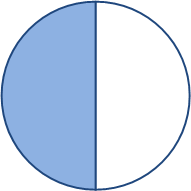 Binnen deze units werken, naast de groepsleerkrachten ook leraarondersteuners. De teamleden werken binnen deze units intensief samen om de kinderen uitdagend onderwijs te kunnen bieden, waarbij kinderen zoveel mogelijk worden gestimuleerd om de regie te nemen over hun eigen leerpoces. Kinderen krijgen binnen de units niet alleen les in hun eigen lokaal van hun eigen leerkracht, maar ook in andere ruimtes binnen de unit en van andere teamleden. Twee fictieve voorbeelden illustreren de voordelen die deze werkwijze ons biedt:- In unit 3/4 worden enkele kinderen die baat hebben bij intensieve begeleiding van het leesproces, in een groepje begeleid door een teamlid. In een andere ruimte ziet een ander teamlid erop toe dat de kinderen geconcentreerd werken aan de reguliere lesstof. De kinderen worden zo op hun eigen niveau begeleid.- In unit 7/8 worden de lessen verkeer, muziek en Engels steeds door dezelfde medewerker gegeven in alle groepen. Deze leerkracht specialiseert zich dus op een vakgebied. De kinderen worden zo begeleid door een bevlogen en gespecialiseerd teamlid.De start van deze nieuwe organisatievorm is gemaakt in schooljaar 2017/2018. Op basis van een constant proces van monitoren, evalueren en bijstellen zorgen we voor verbetering en kwaliteit.1.3 Het onderwijs aan de kleutersIn de afgelopen jaren is er veel tijd en aandacht besteed aan het invoeren van vernieuwingen die zich meer richten op de individuele ontwikkeling van de kinderen. Het bevorderen van het maken van eigen keuzes en zelfstandigheid hebben een belangrijke plek gekregen. We werken met een planbord. Hierop is een ruim aanbod te vinden aan spelactiviteiten. Natuurlijk zijn er opdrachten die de kinderen moeten doen, de leerkracht blijft steeds de ontwikkeling van de kinderen begeleiden, bewaken en stimuleren. Toch zijn er ook vrije keuzemogelijkheden, zodat de kinderen op basis van hun eigen behoefte kunnen spelen. We zeggen nadrukkelijk “spelen” omdat we ervan uitgaan dat jonge kinderen spelend leren. Het spelen gebeurt vooral rondom thema’s die passen bij de belevingswereld van jonge kinderen. Waar voorheen uitsluitend de leerkracht zich bezighield met het voorbereiden van de activiteiten, hebben de kinderen nu ook hun inbreng en worden uitgenodigd met ideeën en materialen te komen.Kinderen leren vooral spelend én van elkaar. Spelen in de hoeken is en blijft daarom heel belangrijk. Een gevarieerde inrichting, passend bij het thema, biedt de kinderen nieuwe uitdagingen. De ontwikkeling van kinderen gaat steeds door en verloopt normaal gesproken ononderbroken. Dit betekent dat ook het onderwijs steeds een doorgaande lijn moet hebben zonder storende onderbrekingen of lastige overgangen. Gemengde kleutergroepen is daarom ook een bewuste keus. We richten ons meer op de dingen die de kinderen al wél kunnen in plaats van de dingen die ze nog niet kunnen. Het onderwijs is erop gericht het kind te brengen naar het volgende stapje van zijn of haar ontwikkeling. 1.4 Het onderwijs in de groepen 3 tot en met 8Aansluitend op het onderwijs aan de kleuters stemmen we ook in de groepen 3 tot en met 8 het onderwijs af op het niveau en de mogelijkheden van de leerlingen.Dit betekent: gedifferentieerd onderwijs, waarbij de leerlingen leerstof krijgen aangeboden die aansluit bij hun mogelijkheden. In groep 3 en 4 is ook ruimte voor het spelend leren in hoeken.We accepteren de niveauverschillen bij de leerlingen. We constateren deze verschillen niet alleen, maar willen ook daadwerkelijk tegemoetkomen aan de verschillen. Als werkvorm neemt het zelfstandig werken een steeds belangrijker plaats in op De Groene Oase. Doel van het zelfstandig werken:     Kinderen kunnen zelfstandig werken.Kinderen kunnen samenwerkend leren.Kinderen vragen hulp aan groepsgenoot.Kinderen leggen uit, maar zeggen niet voor.Kinderen kunnen hun leeractiviteiten plannen.Kinderen kunnen registreren.Kinderen kunnen inschatten of ze een instructie geheel, gedeeltelijk of niet gaan volgen.Kinderen kunnen zelf initiatieven ontplooien m.b.t. zelfgekozen werkopdrachten.Kinderen gaan zich verantwoordelijk voelen voor hun werk.Kinderen kunnen werkstukjes maken en presentaties verzorgen.De mogelijkheid voor kinderen om op eigen niveau te werken, is door middel van zelfstandig werken beter realiseerbaar.1.5 PestprotocolBij het opstellen van ons pestprotocol (dat u kunt terugvinden op onze website) zijn wij uitgegaan van vijf stellingen:Pesten wordt als een groot probleem gezien door alle betrokken partijen: leerkrachten, ouders en kinderen (gepeste kinderen, de pesters en de “zwijgende” groep).De school doet er alles aan om pesten te voorkomen: preventie.Wanneer leerkrachten zien dat kinderen worden gepest, dan wordt er duidelijk stelling genomen.Als pesten optreedt, moeten leerkrachten kunnen signaleren.Wanneer pesten, ondanks alle inspanningen tòch (weer) optreedt, beschikt de school over een directe aanpak, waarbij ook de ouders worden ingeschakeld.2. De organisatie van de school2.1 De Medezeggenschapsraad (M.R.).Als hoofdtaken van de M.R. gelden:Overleg met de directie over de algemene gang van zaken op school.De raad moet over een groot aantal zaken door de school worden gehoord. De raad kan de directie adviseren, maar heeft bij bepaalde zaken instemmingsrecht, d.w.z.: de directie kan bepaalde besluiten slechts uitvoeren als de M.R. hiermee instemt. Op deze wijze hebben zowel leerkrachten als ouders de gelegenheid om mee te beslissen over belangrijke zaken in de school.Onderling overleg over alle schoolaangelegenheden; gevraagd en ongevraagd voorstellen doen en standpunten kenbaar maken aan de directie.Bevorderen van openheid, openbaarheid en onderling overleg in de school.Waken tegen discriminatie en bevorderen van gelijke behandeling in gelijke gevallen, in het bijzonder van mannen en vrouwen in de school, alsmede de inschakeling van gehandicapten.De M.R. bestaat uit 3 ouders en 3 leerkrachten, terwijl de directeur als adviserend lid zitting heeft in de raad. De vergaderingen van onze M.R. zijn openbaar, zodat ouders met vragen, opmerkingen of nieuwe ideeën altijd welkom zijn.2.2 Ouder-meedenkavonden (voorheen SAR)De school organiseert ouder-meedenkavonden. Alle ouders worden uitgenodigd om mee te denken en praten over een thema. De school rapporteert naar alle ouders over de opbrengst van deze avond. In het vorig schooljaar is er geen ouder-meedenkavond geweest in verband met de uitbraak van het coronavirus, maar in het komend jaar zal dit weer worden geïnitieerd. 2.3 De kinderraadIn de kinderraad adviseren de kinderen de directeur over schoolbeleid en organisatie. Vanaf groep 5 levert iedere klas een kind dat zitting heeft in de kinderraad. Tijdens de vergadering is de directeur, een ouder uit de oudercommissie of MR en een medewerker van de school aanwezig. 2.4 De oudercommissieDe doelstelling van de oudercommissie is een bijdrage te leveren aan hetoptimaal functioneren van de school bij zowel binnen- als buitenschoolse-activiteiten zoals: sinterklaas, kerstviering, open ochtend, paasontbijt, discofeest, schoolfotograaf en schoolreis.De minimale zittingstermijn voor oudercommissie-leden is 3 jaar. De leden kunnen zich herkiesbaar stellen. De maximale zittingstermijn is 6 jaar.Jaarlijks zal de oudercommissie indien nodig aan het eind van het schooljaar een oproep doen voor nieuwe leden voor het komende schooljaar. Iedere ouder kan zichzelf kandidaat stellen. Bij meerdere kandidaten wordt door middel van loting bepaald wie er lid wordt. Deze loting vindt plaats onder toezicht van de voorzitter en een personeelslid.Het schoolteam kiest uit haar midden twee leden, die als contactpersonen tussen team en ouders eveneens zitting hebben in de oudercommissie.De oudercommissie beheert het ouderfonds, waaruit bovenstaande activiteiten geheel of gedeeltelijk bekostigd worden. De penningmeester stelt jaarlijks een begroting op en legt deze ter instemming voor aan de MR in de maand juni. De jaarlijkse verantwoording over de uitgaven vindt in de maand oktober plaats aan de MR.2.5 GroepsindelingDe school stelt jaarlijks, op basis van de leerlingaantallen en de financiële middelen vast welke groepen en welke units worden geformeerd. Nieuwe kleuters zullen steeds in één van kleutergroepen instromen. De kinderen krijgen hetzelfde aanbod als hun leeftijdsgenootjes in de andere kleutergroepen2.6 OrganisatiestructuurDe directeur is verantwoordelijk voor het onderwijskundig beleid, personeelsbeleid en financiën. Hij wordt bijgestaan door een teamleider, coördinator en intern begeleiders. Deze vormen gezamenlijk het managementteam van de school. 2.7 HuisvestingHet schoolgebouw bestaat uit 15 groepslokalen, speellokaal, handenarbeid-ruimte, leerplein, hal, een BSO-ruimte en diverse kamertjes voor de intern begeleiders, de bouwcoördinator en verschillende ondersteuners en hulpverleners. Verschillende lokalen zijn met elkaar verbonden via schuifdeuren.Er zijn twee ruime schoolpleinen: een onderbouw - en een bovenbouwplein met voldoende speelmogelijkheden. Beide pleinen zijn ingericht als “Groen schoolplein”.2.8 Toelating kleuters en leerplichtKleuters mogen op school komen als ze 4 jaar worden. Meestal zal dat de dag nà hun vierde verjaardag zijn of de week erna. Voordat uw kleuter op school komt, brengt de leerkracht een ouderbezoek om alles met u door te praten en afspraken te maken. Voor het aanmelden van nieuwe kleuters krijgen de ouders een brief van de gemeente, waarop staat aangegeven wanneer nieuwe leerlingen kunnen worden ingeschreven.Kleuters van 4 jaar zijn nog niet leerplichtig. Dat betekent dat u, in overleg met de leerkracht, uw kind een middag of een dag thuis mag houden, als daar redenen voor zijn.Een kleuter is leerplichtig met ingang van de eerste schooldag van de maand, die volgt op die waarin het kind 5 jaar is geworden.Een 5-jarige kleuter heeft echter nog wel een aantal vrijstellingen:Een 5-jarige kleuter is voor 5 uur (een dag) per week vrijgesteld van verplicht schoolbezoek. Als ouders van deze vrijstelling gebruik willen maken, delen zij dit tijdig mee aan de leerkracht. Deze uren mogen niet worden opgespaard.Naast de vrijstelling zoals hierboven genoemd, kan de directeur nog eens tot ten hoogste 5 uur per week verlof verlenen, als daarvoor goede redenen zijn.In totaal is voor 5-jarigen dus maximaal 10 uur vrijstelling per week mogelijk.Bovenstaande geldt tot het kind 6 jaar wordt; dan valt het kind volledig onder de leerplichtwet. 2.9 Invulling van de verplichte onderwijstijdWe geven onderwijs volgens een jaarlijks vast te stellen Activiteitenplan (=rooster). In dat activiteitenplan staat exact omschreven welke vakken elke groep op welk moment van de dag krijgt aangeboden.Ook het totaal aantal uren per vak per week is voor elke groep vastgesteld.Leerlingen van basisscholen moeten minimaal 7.520 uur les krijgen over 8 schooljaren. Leerlingen moeten in de eerste 4 schooljaren (onderbouw) ten minste 3.520 uur les krijgen. In de laatste 4 schooljaren (bovenbouw) 3.760 uur. De 240 uur die overblijven, kunnen scholen verdelen over de onderbouw en bovenbouw. We hebben dit op onze school als volgt ingevuld:De les- en vakantie-uren worden verantwoord in het Activiteitenplan.Onverwachts een vrije dag of middag komt bij ons zelden voor. Alle vrije dagen en vrije middagen worden aan het begin van elk schooljaar aan de ouders doorgegeven.Dit geldt uiteraard niet bij calamiteiten, bijvoorbeeld als de verwarming in de winter uitvalt.Bij ziekte van een leerkracht proberen we altijd een vervangende leerkracht te vinden en als dat niet lukt (bijvoorbeeld in de bovenbouw), wordt de groep opgedeeld over de andere groepen. Alleen in uiterste noodzaak wordt een groep naar huis gestuurd. 2.10 OmgangsprotocolOp school zijn gedragsregels opgesteld met betrekking tot de omgangsvormen tussen leerkrachten en leerlingen onderling. Deze gedragsregels zijn door het bestuur vastgesteld en door de MR goedgekeurd. Dit omgangsprotocol is te vinden op de website.2.11 Schorsing en verwijdering van leerlingenStichting PCPOW Westland hanteert een regeling voor de schorsing en verwijdering van leerlingen, waarvan de tekst is te vinden op de website (www.pcpowestland.nl).De procedure beschrijft de stappen die genomen worden alvorens een leerling wordt geschorst c.q. verwijderd.2.12 Klachtenprocedure Stichting PCPO WestlandStichting PCPO Westland hanteert een klachtenprocedure waarvan de tekst is te vinden op de website (www.pcpowestland.nl) De procedure beschrijft de stappen die ouders/verzorgers moeten zetten indien er sprake is van een klacht. Uitgangspunt hierbij is dat klachten in eerste instantie met de leerkracht of de directeur moeten worden besproken. Als dit niet tot een bevredigend resultaat leidt, kan de klacht worden gedeponeerd bij het bevoegd gezag van de stichting. De vertrouwensinspecteur kan altijd direct en vertrouwelijk worden benaderd in verband met klachten die verband houden met seksuele intimidatie, mishandeling, discriminatie en strafbaar gedrag. Het telefoonnummer is 0900 – 1113111 (www.onderwijsinspectie.nl) Voor ernstige klachten kunnen ouders zich in eerste instantie wenden tot de contactpersonen van de school of tot de externe vertrouwenspersoon. Als de klacht bij de contactpersoon wordt neergelegd, zal deze de klacht doorspelen naar de vertrouwenspersoon, indien de klacht ernstig is.De vertrouwenspersoon handelt onafhankelijk van de school en heeft geheimhoudingsplicht. Ook de contactpersonen hebben een geheimhoudingsplicht. De vertrouwenspersoon zal een gesprek hebben met het kind en de ouders en zal de belangen van het kind van begin tot het eind beschermen. Vervolgens zal de vertrouwenspersoon de klacht doorverwijzen naar de Landelijke Klachtencommissie.De klachtencommissie bestaat uit een aantal deskundigen. Het bestuur heeft zich aangesloten bij de landelijke klachtencommissie, ingesteld door de Besturenraad Chr. Onderwijs. De klachtencommissie onderzoekt de klacht op adequate wijze en brengt vervolgens verslag uit aan het bestuur. Het bestuur zal uiteindelijk een besluit nemen over de te treffen maatregelen. Bovenstaande procedure geeft aan, dat er zorgvuldig met ernstige klachten wordt omgegaan.Contactpersonen voor “De Groene Oase” zijn:Externe vertrouwenspersoon:Landelijke Klachtencommissie Primair en Voortgezet Onderwijs en BVE :3. INHOUD VAN HET ONDERWIJS En METHODEN3.1 MethodenOp onze school gebruiken we moderne methoden om de leerstof aan te bieden. Methoden die al wat langer in gebruik zijn, worden na verloop van tijd vervangen door een nieuwe. Daarvoor is een methoden-planningslijst ontwikkeld. Hieronder geven we een opsomming van de door ons gebruikte methoden:		►Godsdienstonderwijs		-   “Trefwoord”						gr. 1 t/m 8		►Nederlandse Taal en Spelling			-   “Taal Actief”						gr. 4 t/m 8		►Aanvankelijk lezen		-   “Lijn 3” 							gr. 3►Voortgezet technisch lezen-   “Station Zuid”                                                          gr  4 en 5►Begrijpend en Studerend Lezen			            -   “Nieuwsbegrip”	 					gr. 4 t/m 8  		►Schrijven		-  Klinkers							gr. 3 t/m 5		- “Pennenstreken”						gr. 6 t/m 8		►Engelse Taal  		-  “Groove me”						gr. 5,6		-  “Holmwoods”						gr. 7 en 8		►Rekenen & Wiskunde:		-   “Wereld in Getallen”					gr. 3 t/m 8►Aardrijkskunde, geschiedenis en biologie	 	- “Faqta”							gr. 5 t/m 8	►Burgerschapsvorming		   -   “Trefwoord” 1 t/m 8Nieuwsbegrip 4 t/m 8	►Filosofie	     -   “Praatprikkels”					gr. 1/2	     -   “Filosoferen doe je zo”				gr. 1 t/m 8	     -   “Kan een bloemkool denken?”			gr. 5 t/m 8	►Verkeer-   “Jeugdverkeerskrant” 				gr. 3 t/m 8	►Sociaal-emotionele ontwikkeling-   “Een doos met gevoelens” 				gr. 1 en 2-   “Kanjertraining” 					gr. 1 t/m 8	►Muzikale vorming-   “Muziek, moet je doen”				gr. 1 t/m 8	►Computeronderwijs-   Mediawijsheid  					gr  5 t/m 83.2 HuiswerkHet meegeven van huiswerk kan op twee manieren gebeuren:Kinderen die bij een bepaald vak extra hulp krijgen kunnen daarvoor ook huiswerk meekrijgen. Dit huiswerk maakt deel uit van de extra hulp en wordt nadien met de kinderen besproken. Huiswerk in het kader van extra hulpverlening kan in iedere groep plaatsvinden.Vanaf groep 4 krijgen de kinderen huiswerk mee voor de vakken spelling, aardrijkskunde, geschiedenis en biologie. Ook worden er opdrachten voor werkstukjes en presentaties gegeven, die thuis moeten worden gemaakt of voorbereid.In groep 7 en 8 komt daar nog huiswerk voor de vakken rekenen en taal bij. Het huiswerk geven wij enerzijds mee in het kader van het lesprogramma en anderzijds dient het (vooral in groep 8) als voorbereiding op het Voortgezet Onderwijs, waar het maken van huiswerk een dagelijkse bezigheid wordt.Hoe de kinderen het huiswerk moeten maken, wordt jaarlijkse bij aanvang van het schooljaar aan de ouders toegelicht.3.3 Leerlingvolgsysteem Zoals het woord al aangeeft, willen we de resultaten van de kinderen nauwgezet volgen, zodat we kunnen bijsturen als dat nodig is. Ouders weten dan ook precies hoe het er met hun kind voor staat en komen zo niet voor onaangename verrassingen te staan.Onze school gebruikt daarvoor het CITO-leerlingvolgsysteem. De volgende toetsen worden daarbij afgenomen.Deze toetsen zijn niet methode-gebonden, maar onafhankelijk en landelijk genormeerd.De school hanteert een toetskalender, waarop staat aangegeven, wanneer in welke groep een toets moet worden afgenomen3.4 LeerlingzorgOp school zijn twee Intern Begeleiders, afgekort IB-er, aanwezig. De IB-er organiseert de zorgverbreding en ondersteunt de leerkrachten bij het signaleren, analyseren en hulp bieden bij leer- en gedragsvragen. Het kan zijn dat een IB-er bij een gesprek tussen u en de groepsleerkracht aanwezig is. Dit gebeurt wanneer de IB-er intensiever betrokken is bij de ontwikkeling van een leerling en er mogelijk extra hulp moet worden ingezet. Deze extra hulp wordt door leerkrachten of lerarenondersteuners uit de unit uitgevoerd.3.5 De rol van het samenwerkingsverband Westland (SWW) in onze school Onze school is aangesloten bij het Samenwerkingsverband Westland. Bij dit SWW zijn schoolondersteuners werkzaam. Deze schoolondersteuners (psychologen/orthopedagogen/ambulant begeleiders) zijn gekoppeld aan de scholen. Op deze wijze hebben wij als school de mogelijkheid in een vroeg stadium een deskundige van het SWW mee te laten denken in de begeleiding van de leerkracht en/of kind. Een kind kan alleen worden besproken met de schoolondersteuner na toestemming van ouders. Als ouder wordt u uiteraard betrokken in dit proces. In het SOT (School Ondersteunings Team) neemt een schoolondersteuner plaats, onze schoolmaatschappelijk werkster, onze intern begeleider en de directeur. Zes keer per jaar komt het SOT bij elkaar op school. In het SOT worden leerlingen besproken met een hulpvraag. Het doel is om vanuit verschillende invalshoeken de juiste aanpak en begeleiding voor de leerling te organiseren. Hierbij richten we ons op de zogenoemde 'onderwijsbehoeften' van de leerling en de ondersteuningsbehoeften van de leerkracht zelf. Het kan zijn dat er een uitgebreider onderzoek voor een leerling nodig is om gerichter hulp en ondersteuning te kunnen bieden. De intern begeleider en/of leerkracht zal ouders op de hoogte brengen van hetgeen besproken is.3.6 Dyslexie-protocolOnze school hanteert het “Protocol Leesproblemen en Dyslexie”, zoals door het Ministerie van Onderwijs is vastgesteld. Kinderen met leesproblemen en dyslexie (dat is niet hetzelfde) krijgen extra begeleiding. Het protocol bestaat uit een stappenplan. Gedurende het jaar worden begeleidings-perioden afgewisseld door extra toetsmomenten om de begeleiding voortdurend aan te kunnen passen. De school heeft tevens beleid ontwikkeld ten aanzien van onderzoeken bij kinderen ter verkrijging van een dyslexie-verklaring.In verband met de extra leesoefening van zwakke lezers heeft de school het tutorlezen ingevoerd. Leerlingen van groep 7 en 8 lezen twee keer per week gedurende een kwartier met een leerling van groep 3 t/m 6. Gedurende het jaar zijn er drie perioden van 8 weken gepland voor het tutor-lezen. De leerlingen van groep 7 en 8 (de tutoren) lezen met hun tutorkind volgens het systeem van de methode “Beter Samen Lezen”. De tutoren hebben voor deze methode een specifieke instructie ontvangen. De resultaten van dit tutorlezen zijn zeer positief.Naast het tutorlezen krijgen leeszwakke en dyslectische kinderen ralfilezen,een vorm van lezen, waarbij de kinderen op een hoger niveau lezen en als het ware ‘meegetrokken’ worden.3.7 Maatregelen voor kinderen die meer aankunnenVoor deze kinderen is er in de eerste plaats extra stof aanwezig in de methoden, die wij gebruiken. De meeste methoden gaan uit van het beheersingsleren. Iedere les bevat basisstof en extra stof. De basisstof wordt door alle kinderen gemaakt. Kinderen die eerder klaar zijn, maken ook de extra stof. Deze extra uitloopopdrachten zijn bedoeld om verschillen in tempo, niveau en belangstelling op te vangen.Na een aantal lessen volgt een toets, waarin de basisstof getoetst wordt. Afhankelijk van de resultaten van die toets krijgen leerlingen, die de toets goed hebben gemaakt, verrijkingsstof of verdiepingsstof.Naast bovenstaande maatregelen krijgen goede leerlingen ook extra stof aangeboden d.m.v. de werkboeken van de methode DELUBAS (rekenen, taal, begrijpend lezen) èn de methoden  “Vooruit” en “Bolleboos”.Wat de ‘begaafde leerlingen’ betreft, hebben we een procedure ontwikkeld, waarin we gebruik maken van de SI-DI-scorelijst en de SI-BEL-test.Met begaafde leerlingen bedoelen we die kinderen, die voldoen aan de criteria, die door de “Ver. voor begaafde kinderen” zijn opgesteld.Hierbij spelen de volgende factoren een belangrijke rol: intelligentie, zelfstandigheid, belangstelling, schoolprestaties en Cito-scores en sociaal-emotionele ontwikkeling. Begaafdheid kan ook betrekking hebben op één vakgebied, bijvoorbeeld rekenen. 4. Resultaten4.1 Zitten blijven of een jaar extra kleuterenHet kan voorkomen dat een kind op grond van zijn of haar prestaties de groep nog een jaar over moet doen. Dat doen wij alleen als wij denken dat een extra jaar het kind ten goede zal komen. We zullen daar uitvoerig met de ouders over spreken; wij stellen onszelf dan altijd de vraag: Wat is het beste voor dit kind?Aan het eind van de kleuterperiode heeft doubleren vaak een heel andere reden: het kind is qua werkhouding, sociaal-emotioneel en cognitief nog niet toe aan het leren in groep 3. In dat geval wordt door de leerkracht en de Intern Begeleider, na overleg met de ouders besloten, het kind een jaar extra te laten ‘kleuteren’. Hiervan kunnen kinderen later extra profijt hebben. Volgens wettelijke voorschriften kunnen kleuters, die tussen 1 oktober en 31 december vier jaar worden, in principe in augustus van het volgende jaar naar groep 2. Dit is echter geen automatisme, maar een “papieren” grens, die gehanteerd wordt, tenzij het tegendeel blijkt. Als namelijk blijkt dat de betreffende kleuter, wat zijn/haar niveau betreft, niet naar groep 2 kan, blijft de kleuter in overleg met de ouders in groep 1. De school vangt dit trouwens ook zelf op. Als blijkt, dat een jongste kleuter in staat is op bepaalde ontwikkelingsgebieden méér aan te kunnen, zal de leerkracht dat in toenemende mate stimuleren en begeleiden. We werken namelijk met een glijdende schaal, met andere woorden: er is een doorgaande lijn van jongste naar oudste kleuter zonder leerjaarbelemmering.Bovenstaande heeft uiteraard ook consequenties voor de overgang van groep 2 naar groep 3.Ieder kind wordt uiteraard individueel beoordeeld: de ontwikkeling van de kleuter is voor ons belangrijker dan zijn of haar leeftijd. Wij hechten grote waarde aan het overleg tussen ouders en school. Door goed overleg en samenwerken realiseren we de beste resultaten. Wanneer ouders en school het oneens blijven over de plaatsing van een kind in de groep, ligt de uiteindelijke beslissing bij de school.Op onze website staat een protocol waarin onze werkwijze over het al dan niet doubleren wordt beschreven.4.2 ToetsenWe onderscheiden op onze school twee soorten toetsen:a.  methode-gebonden toetsen;b.  niet-methode-gebonden toetsen.Methode-gebonden toetsen:In de groepen 1 t/m 8 wordt een klassenboek gehanteerd, waarin observatie-gegevens per kind worden genoteerd. Daarnaast worden de resultaten van het werk regelmatig beoordeeld. De leerkracht weet dan direct, waar het fout gaat of fout dreigt te gaan om tijdig bij te kunnen sturen.Na enkele lessen of na een leerstofblok volgt in de meeste methoden een toets, waaruit moet blijken of het kind de stof goed verwerkt heeft. Het kan ook voorkomen dat deze toetsen juist vooraf worden ingezet om te bepalen welke leerstof kinderen al beheersen, zodat zij samen met de leerkracht kunnen achterhalen welke onderdelen bijvoorbeeld kunnen worden vervangen door extra uitdagende onderdelen. Na afloop van het blok wordt nog eens gecontroleerd of de leerdoelen behaald zijn.Niet methode-gebonden toetsen:Naast de methodetoetsen maken de kinderen tweemaal per jaar een signaleringstoets voor de vakken ordenen, taal voor kleuters, technisch lezen, rekenen, spelling en begrijpend lezen.Dit zijn alle landelijk genormeerde toetsen, die onafhankelijk van de door ons gebruikte methoden zijn. Van alle genoemde toetsen worden groepsoverzichten en gemaakt, zodat we de resultaten over meerdere jaren op een rij hebben. De resultaten worden met de ouders besproken tijdens het ouderspreekuur.Over de bedoeling van deze toetsen kunt u meer lezen in hoofdstuk 4 bij het leerlingvolgsysteem. Aan het eind van groep 7 maken de leerlingen de Entreetoets.Deze toets geeft ons nog meer informatie over waar de leerling aan het begin van groep 8 is. In groep 8 kunnen we daarmee rekening houden.Tenslotte bespreken we de Centrale Eindtoets in groep 8. De Centrale Eindtoets Basisonderwijs is een schoolvorderingentoets, die de leerlingen van groep 8 maken. Met deze toets wordt van elke leerling aan het eind van de basisschool het niveau bepaald voor de vakken rekenen, taal, informatieverwerking en wereldoriëntatie. De kinderen werken er drie ochtenden aan.Scholen voor Voortgezet Onderwijs dienen naast het advies van de basisschool de beschikking te hebben over de uitslag van een schoolvorderingentoets als objectief gegeven.Wij beseffen heel goed, dat aspecten als: zelfstandigheid, doorzettingsvermogen, concentratie, netheid, belangstelling, gedrag en sociale vaardigheden niet d.m.v. de eindtoets worden getoetst.Uiteraard geeft onze school daarop een weloverwogen antwoord in het onderwijskundig rapport, dat voor elke schoolverlater wordt opgesteld en welk rapport uitvoerig met de ouders wordt besproken tijdens de adviesavond.We mogen in alle eerlijkheid zeggen, dat onze leerlingen goede resultaten halen in het Voortgezet Onderwijs. Dat zeggen we niet uit onszelf, maar die informatie komt tot ons vanuit de verschillende scholen voor Voortgezet Onderwijs in de regio.4.3 Onderwijskundige rapportenEen onderwijskundig rapport is een rapport, waarin het sociaal-emotioneel functioneren en de leerprestaties van kinderen uitvoerig wordt beschreven en toegelicht.Onderwijskundige rapporten worden opgesteld bij:a. verhuizing van een leerling ten behoeve van de nieuwe basisschool;b. aanmelding van een leerling voor een pedagogisch-didactisch onderzoek    bij de Schoolbegeleidingsdienst;c. aanmelding van een leerling voor een psychologisch-pedagogisch-     didactisch onderzoek bij een Commissie Leerlingenzorg ten behoeve van    eventuele plaatsing op een school voor Speciaal Onderwijs òf t.b.v. het     verkrijgen van Ambulante Begeleiding;d. kinderen van groep 8, die de school gaan verlaten ten behoeve van het   adviesgesprek met de ouders èn van de school voor Voortgezet Onderwijs,     waar de leerling naar toe zal gaan. 4.4 Rapportage naar de oudersDe Groene Oase maakt gebruik van een portfolio als middel om ouders te informeren over de ontwikkeling van hun kind. Het portfolio bestaat uit de volgende onderdelen: mijn leerdoelen, mijn resultaten, mijn leerkracht beschrijft, mijn citoscores en hier ben ik trots op. Twee keer per jaar beschrijft de leerkracht de ontwikkeling van de kinderen. Het portfolio gaat 5x per jaar mee naar huis.4.5 Resultaten in cijfersDe resultaten van ons totale onderwijs zijn moeilijk exact in cijfers weer te geven. De ontwikkeling van de kinderen kent vele aspecten, zoals.: intellectuele ontwikkeling, creatieve ontwikkeling, sociale ontwikkeling en emotionele ontwikkeling. De school geeft de kinderen ‘prikkels’ om al deze aspecten te ontwikkelen. Zoals eerder in deze gids is beschreven, gaat het om de ontwikkeling van de gehele persoonlijkheid.Resultaten aan het einde van de basisschool-periode:Aan het eind van hun basisschoolperiode maken de leerlingen van groep 8 de Cito-eindtoets. Op de eindtoets kunnen de leerlingen van groep 8 een standaard-score halen, die tussen de 500 en 550 ligt.Hieronder ziet u de gemiddelde standaardscores van de groepen 8 uit de jaren 2018 en 2019. Vanwege de coronacrisis hebben de kinderen in 2020 geen eindtoets kunnen maken.De 27 leerlingen van de groepen 8 zijn naar de volgende vormen van Voortgezet Onderwijs (brugklassen) vertrokken:5. RELATIES MET DE OUDERS5.1 Contacten ouders - schoolOnze school kent veel mogelijkheden tot contact tussen ouders en leerkrachten.Omdat wij het onderwijs een zaak vinden van school en ouders samen, hechten wij erg aan contacten met de ouders. Huisbezoek bij kleuters. Voordat nieuwe kleuters op school komen, komt de leerkracht op bezoek bij de ouders.Op de jaarlijkse ouder(informatie)avond aan het begin van het school-jaar wordt aan de ouders algemene informatie verstrekt over het werken in de groep. Ouders kunnen kiezen uit verschillende presentaties.Op de jaarlijkse kijkavond is er de mogelijkheid om het werk van de kinderen te bekijken. Vier keer per jaar wordt er een ouderspreekuur gehouden. Ouders worden dan in de gelegenheid gesteld om in een 10-minuten-gesprek met de leerkracht over hun kind(eren) te spreken. We vinden het belangrijk om tijdens de eerste ouderavond de ouders van alle kinderen te ontmoeten. Vanaf groep 5 nemen de kinderen zelf veelal ook deel aan de gesprekken in de vorm van ouder-kind-gesprekken.Informatie over uw kind. Ouders worden tijdig en voortdurend geïnformeerd over eventuele leerproblemen van hun kind. Op de adviesavonden wordt aan de ouders van de leerlingen van groep 8 het advies voor het vervolgonderwijs besproken en toegelicht aan de hand van het onderwijskundig rapport van de school.Ouder kunnen meedenken over het schoolbeleid tijdens de ouder-meedenk-avonden.Ouders ontvangen berichten via Social Schools en tussendoor extra schoolbrieven, als dat wenselijk is.Op de voorlichtingsavond over het Voortgezet Onderwijs krijgen ouders van de leerlingen van groep 8 alle benodigde informatie. Scholen voor Voortgezet Onderwijs presenteren zichzelf aan de ouders en de kinderen.5.2 Ouderhulp in de schoolDe school mag elk jaar weer rekenen op de hulp van een groot aantal ouders. Een school kan in deze tijd niet meer goed functioneren zonder ouderhulp. Deze hulp wordt door de school dan ook zeer gewaardeerd.De ouderhulp wordt onder andere ingezet bij de volgende activiteiten:pauzes;werken met het documentatiecentrum;excursies, schoolreizen en schoolkamp;schoolvoorstellingen;incidentele hulp op verzoek voor allerlei klussen;hoofdluiscontrole na iedere vakantie;sportdagen;schoolprojecten;feesten;klassenouder.Voor de taak van klassenouder worden ouders altijd door de leerkrachten benaderd.6. OVERIGE INFORMATIE  (alfabetisch)6.1 ActiesPeriodiek worden er acties georganiseerd voor goede doelen. U wordt hierover geïnformeerd via onze app.6.2 BewegingonderwijsDe kleuters maken gebruik van een eigen speellokaal en dienen daar gymschoentjes aan te hebben (zonder veters). Deze schoentjes kunnen op school blijven (voorzien van naam).De kinderen van groep 3 t/m 8 gaan twee keer per week naar sporthal “De Hofstede” aan de Hofsingel om te gymen. De kinderen gaan lopend naar de sporthal.Elke groep wordt naar de sporthal toe en terug naar school begeleid door een medewerker van school.Kinderen die gym hebben op het eerste uur van de schooldag, mogen op eigen gelegenheid naar de sporthal toe gaan. Zij mogen echter niet eerder dan 10 minuten vóór de aanvang van de les bij de hal aanwezig zijn.Dit betekent, dat de kinderen niet vóór 8.20 uur bij de gymzaal mogen zijn. De reden van deze regel is, dat de deur van de sporthal ’s morgens om 8.20 uur open gaat. Vóór die tijd is er geen toezicht bij de gymzaal en kan de school geen verantwoording nemen voor de veiligheid van de kinderen.Behalve gymkleding (meisjes bijvoorbeeld een turnpakje en jongens een sportbroek met T-shirt) en sportschoenen mogen de kinderen ook een handdoek meenemen. Het actuele gymrooster wordt gepubliceerd op onze app.6.3 ICT.Op school is een draadloos netwerk aanwezig. Het werken met laptops gebeurt vooral in de klas met specifieke oefenprogramma’s voor het trainen van vaardigheden bij rekenen, taal, spelling, lezen, topografie enz.Bij de kleuters worden computers ingezet bij het werken in hoeken. De programma’s zijn gericht op de ontwikkeling van de kleuters: kleuren, vormen, taalbegrip, voorbereidend rekenen enz. Ook wordt er gebruik gemaakt van Ipads met verschillende educatieve apps.In 2014 zijn er in de kleutergroepen ook touchscreens geplaatst. Deze schermen worden ingezet tijdens kringmomenten, in de kleine kring (activiteit met een kleinere groep kinderen) en tijdens de speel/werkmomenten. De kinderen werken dan alleen of als duo met het scherm. Dat kan een tekenprogramma zijn of bijvoorbeeld leerspellen die passen bij het thema.Vanaf groep 4 werken de kinderen met tablets of Chromebooks. De school werkt daarvoor met “Snappet”. Snappet is een systeem waarbij kinderen de beschikking hebben over een eigen tablet. Zij maken hierop verwerkingsstof voor rekenen en taal. De kinderen krijgen direct feedback op hun antwoorden (is het antwoord juist of onjuist?). De leerkracht heeft het inzicht in de beantwoording van de vragen door alle leerlingen en kan direct ondersteunen waar nodig. Het systeem past op basis van de beantwoording door de leerlingen het niveau van de vervolgopdrachten aan.6.4 Excursies, schoolreizen en schoolkampJaarlijks worden er per groep enkele excursies gemaakt in de buurt. Die excursies houden verband met de thema’s van wereldoriëntatie, die in de verschillende groepen aan de orde zijn. Als het doel van de excursie te ver is om te lopen of te fietsen, wordt er een beroep op de ouders gedaan om de kinderen per auto te vervoeren.De kinderen van de groepen 1 t/m 7 maken jaarlijks een ééndaagse schoolreis in september. Het reisdoel wordt jaarlijks door de schoolreiscommissie vastgesteld. De kosten voor het schoolreisje bedragen € 25,- per kind en worden tegelijk met de ouderlijke bijdrage voldaan. Voor de leerlingen van groep 8 wordt een vierdaags schoolkamp georganiseerd. 6.5 HoofdluiscontroleNa elke vakantie worden de kinderen door een ouderwerkgroep op hoofdluis gecontroleerd. Als er bij kinderen hoofdluis of neten worden ontdekt, worden de ouders door de leerkracht daarvan op de hoogte gebracht. We gaan hier uiteraard discreet mee om. Om te voorkomen dat luizen via de kleding overlopen, zijn de kinderen verplicht hun jas onder een luizencape aan de kapstok te hangen. De capes zijn tegen een bedrag van € 4,00 op school verkrijgbaar bij onze conciërge Barbera van der Marel.6.6 Jaarkalender van activiteitenen bijeenkomstenDe school geeft jaarlijks een kalender uit waarop informatie is te vinden over de planning van activiteiten en bijeenkomsten gedurende het schooljaar. Deze is terug te vinden op de app van de school.6.7 Jeugdgezondheidszorg (GGD Zuid-Holland West)Opgroeien van baby naar tiener, daar komt heel wat bij kijken. JGZ geeft advies over de verzorging, gezondheid en opvoeding van kinderen en jongeren. En we geven op de juiste momenten vaccinaties die beschermen tegen ziekten. U kunt altijd met uw kind bij ons terecht, of het nu om alledaagse vragen gaat of om grote zorgen. De diensten van JGZ zijn gratis, met uitzondering van sommige cursussen en themabijeenkomsten.Voor kleine en grote kinderenTot de leeftijd van vier jaar komen ouders regelmatig met hun kind naar het consultatiebureau. Als een kind op de basisschool zit neemt het aantal bezoeken af, maar we blijven de groei en ontwikkeling van uw kind volgen. Dat doen we om tijdig eventuele gezondheidsproblemen op te sporen en er ruimte is om bijvoorbeeld vragen over de ontwikkeling te stellen aan de jeugdarts of –verpleegkundige; dit zodat kinderen geholpen kunnen worden voordat een probleem verergert.Gezondheidsonderzoek groep 2-leeftijdNet als bij de vorige bezoeken wordt uw kind eerst gemeten en gewogen. Er wordt een ogentest en een gehooronderzoek gedaan. Daarna voert de jeugdarts een lichamelijk onderzoek uit, waarbij onder meer gekeken wordt naar de houding en de motoriek. De jeugdarts gaat met u in gesprek over de gezondheid en de opvoeding. Heeft u vragen of zorgen, aarzel dan niet om het te vertellen. Dan bekijken we samen met u wat nodig is om tot een oplossing te komen. Spraak-taalonderzoek 5-jarigenEen kleuter maakt al goede, eenvoudige zinnen. Rond 5 jaar maakt hij langere zinnen met ‘want’ of ‘maar’. Een goed moment om te kijken hoe het met de spraak-/taalontwikkeling gaat. Onze logopedisten onderzoeken kinderen op het gebied van de spraak- en taalontwikkeling. Het logopedie onderzoek bij 5-jarigen heeft sinds mei 2015 een nieuwe invulling. Het onderzoek is niet bij alle kinderen nodig. Er vindt eerst een analyse plaats aan de hand van vragenlijsten. We vragen aan de leerkracht en aan de ouders om een vragenlijst in te vullen. Op basis van de antwoorden wordt bepaald of er aanleiding is om een onderzoek bij het kind uit te voeren.Preventie via vaccinatieAls uw kind 4 én 9 jaar is, krijgt hij of zij een vaccinatie. Het is een herhaling van eerdere vaccinaties en belangrijk omdat uw kind pas helemaal is beschermd tegen bepaalde infectieziekten als het alle prikken heeft gehad.  U krijgt hiervoor een uitnodiging thuisgestuurd.
Meisjes van 12 jaar krijgen een oproep voor de HPV-vaccinatie tegen baarmoederhalskanker.Gezondheidsonderzoek groep 7In groep 7 geeft een verpleegkundige van de JGZ een gezondheidsles in de klas. De les gaat onder meer over voeding, puberteit en pesten. De jeugdverpleegkundige voert daarna met uw kind een gesprek over dingen die uw kind bezighouden. Zit uw kind in groep 7, dan ontvangt u in de loop van het schooljaar een brief over dit onderzoek.OpvoedinformatieKinderen worden niet met een gebruiksaanwijzing geboren. Het is dus logisch dat ouders op zoek gaan naar bruikbare informatie of advies bij de problemen die ze tegenkomen. Kijk eens op onze website. Heeft u vragen of zorgen over de gezondheid of de ontwikkeling van uw kind? Neem dan contact op met:JGZContactbureau:	088 - 054 99 99  E-mail:  	info@jgzzhw.nlWebsite: 	www.jgzzhw.nlDe jeugdarts en jeugdverpleegkundige die aan onze school zijn verbonden zijn mevrouw J. van Leeuwen en mevrouw Ingeborg Takens.6.8 Lunchen op schooL/ Tussenschoolse opvangOp De Groene Oase wordt gewerkt met een continurooster. Dit betekent dat de kinderen op school blijven tijdens de lunch en niet naar huis gaan. Ouders geven hun kind dagelijks een gezonde lunch en een theedoek mee naar school. De kosten voor de begeleiding zijn € 50,- per jaar. De kosten zijn niet verplicht, maar indien u deze niet voldoet, gaan we ervan uit dat u uw kind dagelijks ophaalt voor de lunch. U dient de directie hiervan vooraf op de hoogte te stellen. De kinderen ontvangen van de school een koeltasje om het lunch koel te kunnen bewaren.6.9 Ouderbijdrage     De ouderbijdrage bedraagt € 22,50 per kind per jaar voor extra activiteiten op school en € 25,00 voor de kosten van de schoolreis. Bij elkaar bedragen de kosten € 47,50. Wanneer uw kind in groep 8 zit, komen daar de kosten van het kamp bij. Ouders van leerlingen die later in het jaar op school komen, betalen een gereduceerd bedrag. Het ouderfonds wordt door de oudercommissie beheerd, maar valt onder verantwoordelijkheid van de directeur. De gelden worden aangewend voor allerlei extra activiteiten, zoals: excursies, feesten, Sinterklaasfeest, Kerstvieringen, Paasontbijt, zomerfeest, afscheidsavond, ouderavonden enz. De begroting van de oudercommissie wordt jaarlijks goedgekeurd door de MR. De oudercommissie legt verantwoording af aan de directeur.De betaling van ouderbijdrage, schoolreisgelden en tussenschoolse opvang worden verzorgd door WisCollect. U ontvangt hierover bericht via Social Schools.  Dit gaat via een Ideal betaling of overschrijving via Mollie Payments.6.10 PodiumoptredensElke groep verzorgt per schooljaar ten minste één optreden op het podium in de hal, waarbij kinderen van een aantal groepen aanwezig zijn. Deze activiteit is belangrijk voor: verbinding, creatieve ontwikkeling en het leren optreden voor publiek.6.11 Schoolmaatschappelijk WerkWat is schoolmaatschappelijk werk?Uw kind zit op een basisschool, die schoolmaatschappelijk werk aanbiedt. De school schakelt de maatschappelijk werker in om advies te geven over de aanpak bij (signalen van) problemen van kinderen of opvoedkundige vragen van ouders. De maatschappelijk werker kan, indien nodig, hulpverlening op gang brengen. De schoolmaatschappelijk werker werkt samen met de school en de ouders. Het belangrijkste doel hiervan is dat kinderen in staat zijn zich gezond te ontwikkelen en zonder belemmering onderwijs kunnen volgen.Waarom schoolmaatschappelijk werk?Kinderen brengen een groot deel van hun leven door op school.Daarom is de school een plek, waar problemen gesignaleerd kunnen worden. Scholen hebben zich daarop ook voorbereid. In het kader van zorg voor kinderen zijn Intern Begeleiders aangesteld en worden zorgplannen opgesteld.Toch zijn er veel vragen van scholen, waarop een aanvullende deskundigheid van een schoolmaatschappelijk werker gewenst is.Dit betreft bijvoorbeeld:vragen van ouders over opvoeding;pesten of gepest worden;faalangst;verstoorde relatie tussen ouders en kind;moeite hebben met sociale vaardigheden;druk of moeilijk gedrag;signalen van mishandeling of verwaarlozing.Wat doet schoolmaatschappelijk werk?De schoolmaatschappelijk werker overlegt regelmatig met de I.B.-er.Leerlingen, waar de school zich zorgen over maakt, worden besproken.De schoolmaatschappelijk werker:- denkt mee over mogelijke oplossingen en ondersteunt de leerkracht bij het    uitvoeren ervan;- adviseert en begeleidt ouders bij opvoedingsvragen en gedragsproblemen;- kan hulpverlening aan kind en gezin opstarten of, indien nodig, verwijzen  naar andere hulpverleningsinstanties; -verzorgt voorlichting voor ouders en leerkrachten.De maatschappelijik werkster werkt vertrouwelijk en zal geen mededelingen aan de school doen, als ouders dat niet wensen.tel. Schoolmaatschappelijk Werk: 	0900-12021506.12 SOCIAL SCHOOLSOuders worden geïnformeerd over allerlei zaken via de app Social Schools 3.0. Deze app is te downloaden uit de Appstore of Playstore. Ouders die nieuw op school komen krijgen een unieke koppelcode. Hierdoor ontvangen ouders alleen informatie uit de groep van hun kind en kunnen er ook persoonlijke berichten worden verzonden. 6.13 SchoolprojectEén keer per jaar werken we gedurende enkele weken aan een gezamenlijk schoolproject, dat is gekoppeld aan een van de pijlers van Eco-schools. Alle groepen werken in deze periode aan hetzelfde thema. Elke groep neemt een aantal aspecten van het thema voor zijn rekening en werkt dit op eigen niveau uit. Zoveel mogelijk vakken worden op het thema toegespitst. Het project wordt afgesloten met een inloopavond.6.14 SchoolregelsWij gaan ervan uit dat duidelijke regels in de school, in het lokaal en op het plein een voorwaarde zijn voor het goed functioneren van de schoolorganisatie. Voor de goede gang van zaken en voor de veiligheid van de kinderen gelden de volgende regels.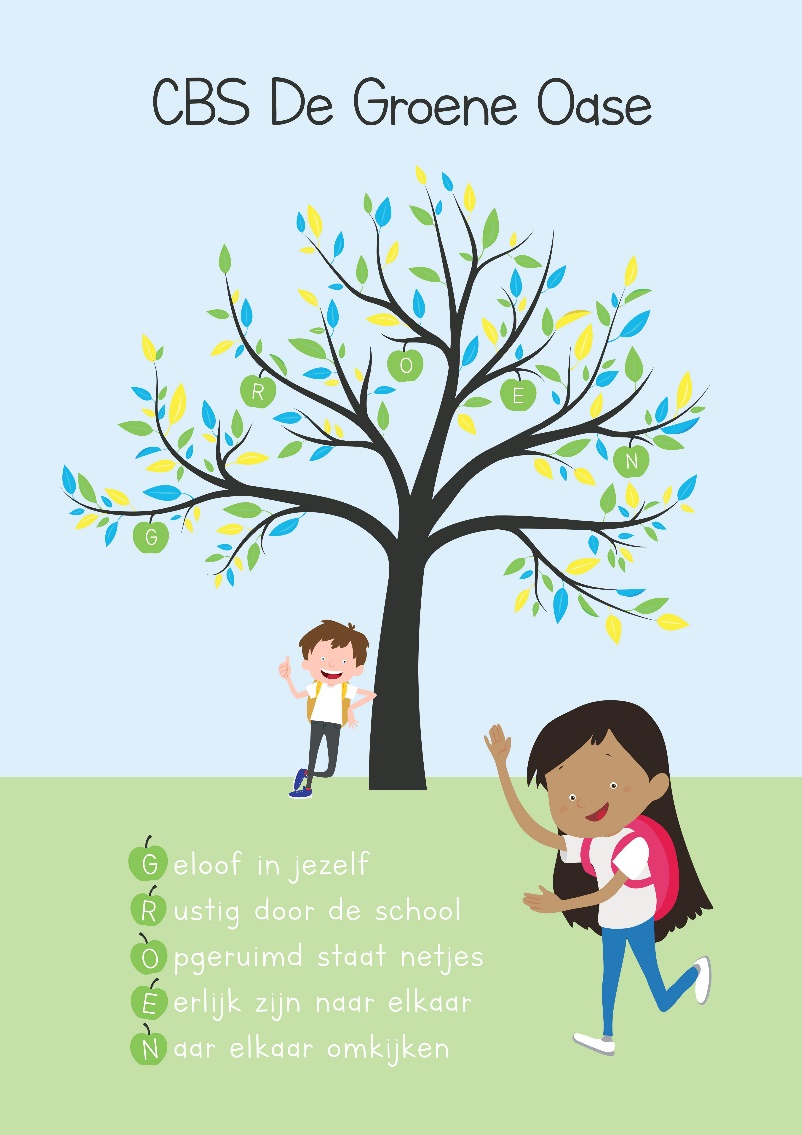 Kinderen tonen respect voor leerkrachten en hulpverleners in de school; dit geldt ook voor leerlingen onderling.Kinderen mogen niet tussen de fietsen spelen.Voor moeilijkheden op het plein, tijdens de pauze, gaan de kinderen naar de medewerkers die toezicht houden op het plein. Kinderen mogen niet van het plein af; als ze toch iets moeten ophalen, vragen zij dit eerst aan de leerkracht.In verband met de veiligheid zijn skateboards, skeelers en harde ballen op het plein niet toegestaan. Het meenemen mobiele telefoons is vanaf groep 6 toegestaan. Deze moeten echter worden uitgezet voor aanvang van de les en worden ingeleverd op een centraal punt in de groep. Na de les mogen de kinderen ze weer ophalen.De kinderen mogen 10 minuten voor aanvang van de les, als een leerkracht de deur heeft geopend, de school in komen. Voor schooleigendommen zijn de kinderen verantwoordelijk. Zoek-geraakte balpennen, vulpennen, boeken enz. moeten vergoed worden.Schoolboeken, schoolschriften en rapporten mogen alleen in stevige tassen worden meegenomen.In de klas wordt niet gesnoept, behalve een dropje voor de zere keel. Dit moet wel even gevraagd worden.  Graag willen wij promoten, dat het pauzehapje op woensdag fruit is.Het buitenspeelgoed van de kleuters wordt niet door de andere kinderen gebruikt.Vanaf groep 4 maakt de klassendienst elke dag het lokaal op orde.De kinderen houden de school en de omgeving netjes. Goed opruimen: papier in de papierbak en rommel in de prullenbak. (ook op het plein).Het plein en de omgeving van de school worden wekelijks schoon gemaakt door één van de groepen 5 t/m 7.Vanaf groep 3 worden jaarlijks groepsregels opgesteld.Vanaf groep 5 geven de leerkrachten in de sporthal de leerlingen 5 minuten de tijd om zich om te kleden. Na een klop op de deur kan de leerkracht binnen komen.Op het schoolplein lopen de kinderen met de fiets aan de hand. De fietsen worden tussen de stangen geplaatst. Er wordt op de gang rustig gewerkt zonder elkaar te storen.Als de leerlingen klaar zijn, moet de werkplek netjes worden achter gelaten.Het gebruik van de toiletten wordt jaarlijks in de klas besproken.6.15 SchooltijdenDe schooltijden zijn van 08.30 – 14.30 uur.- De woensdagmiddag is vrij. De groepen 1 t/m 4 werken dat tot 12.00 uur, de groepen 5 t/m 8 gaan door tot 12.15 uur- de groepen 1 t/m 4 zijn elke vrijdagmiddag vrij en stoppen om 12.00 uur.De deuren gaan 10 minuten voor aanvang van de lessen open, zodat alle kinderen rustig naar binnen kunnen komen.6.16 Spel en beweging in groep 1 en 2Elke morgen en middag is hiervoor een tijd op het rooster vastgesteld. Er wordt dan mèt of zonder materiaal gespeeld of gegymd.Ook spelletjes in de kring of op muziek bewegen horen hierbij.Bij goed weer spelen de kleuters buiten op het plein, bij slecht weer in het speellokaal. De kinderen kleden zich uit en gymmen in ondergoed en gymschoentjes zonder veters. Deze schoentjes blijven op school. Stimuleer uw kind thuis ook in zelf aan/uitkleden.6.17 SportdagenDe vakleerkrachten gymnastiek organiseren jaarlijks drie sportdagen voor de leerlingen van de Maaslandse basisscholen: een dag voor groep 5 en 6 op het ODO-veld, een dag voor de groepen 7 en 8 op het MVV-veld en de Koningspelen voor alle kinderen. Voor hulp en begeleiding worden vrijwillige ouders ingezet.’s Winters worden er, zo mogelijk, schaatswedstrijden op de ijsbaan gehouden voor de kinderen van de groepen 7 en 8.Voor sportdagen en schaatswedstrijden worden er voor de lagere en hogere groepen verschillende draaiboeken gehanteerd.6.18 StagiairesElk jaar hebben wij één of meer stagiaires binnen onze school van de Pabo (lerarenopleiding basisschool). Zij krijgen de gelegenheid hier praktijkervaring op te doen voor hun opleiding tot basisschoolleerkracht. Zij lopen één dag in de week stage in een groep en geven daar lessen onder begeleiding van de groepsleerkracht. In het laatste jaar van hun opleiding lopen studenten een LIO-stage (leraar in opleiding). Zijn staan dan gedurende een periode van enkele maanden minstens twee dagen zelfstandig voor een groep. Onze school heeft een stagecontract met Hogeschool In-Holland.Daarnaast zijn er ook stagiaires van de SPW-opleiding, die de opleiding volgen tot onderwijsassistent.6.19 VerjaardagenAls uw kind jarig is, mag het trakteren. Jarige kinderen ontvangen een verjaardagsposter, waar de leerkrachten een felicitatie op schrijven. De kinderen mogen de klassen rond op hun eigen verdieping. Houdt u bij de keuze van de traktatie rekening met “verstandig snoepen”.6.20 Verzuim/ LeerplichtOver verzuim en leerplicht van kleuters hebben we het één en ander vermeld in hoofdstuk 2.Elk verzuim van deze leerplicht moet worden gemeld/aangevraagd bij de directeur van de school. U kunt via de website van de school online een aanvraag voor verlof indienen. Wij willen hieronder het verzuim wat nader uitwerken:Verzuim door ziekte van de leerling dient via Social Schools te worden gemeld. Wij verzoeken u om dit uiterlijk 08.10 uur te doen. De melding wordt dan meegenomen bij de mededelingen voor de leerkrachten.Als uw kind zonder bericht niet op school is, belt de groepsleerkracht u op.Verzuim wegens een vrije dag en/of vakantie kan slechts onder bijzondere omstandigheden èn na schriftelijke toestemming plaatsvinden. Vakantieverlof kan nooit worden verleend tijdens de eerste weken van het schooljaar.Bijzondere omstandigheden kunnen zijn:een beroep, dat het onmogelijk maakt 1 x per jaar via de vastgestelde schoolvakanties met vakantie te gaan (kan slechts één keer per jaar gegeven worden);familieomstandigheden als: jubileum, huwelijk en overlijden.Indien de reden van het aangevraagde verlof niet overeenkomt met de hierboven genoemde punten, volgt er een “niet-akkoord”.Wordt er desondanks toch verlof opgenomen, dan wordt dit gemeld bij de leerplichtambtenaar en kan er een boete opgelegd worden.Toestemming voor een middagje eerder vrij voor een vakantie i.v.m. de drukte op de wegen wordt niet gegeven! Wij hopen dat ouders daar ook niet meer om vragen.Een aanvraag voor verlof dient u minimaal vier weken voor het verlof in bij de directeur. Onder normale omstandigheden ontvangt u binnen twee weken een reactie. 6.21 Voedselallergie bij kinderen Overgevoeligheid voor voedsel en voedselallergieën komt regelmatig bij kinderen voor. Als school hebben we te maken met kinderen die speciale diëten en dergelijke moeten volgen. Daarom is door de oudercommissie een contactpersoon aangesteld. Zij is het aanspreekpunt met betrekking tot de voeding tussen de ouders en school. Te denken valt daarbij aan activiteiten zoals sinterklaasfeest, paasontbijt, lentedisco enz.6.22 Voorlichting Voortgezet OnderwijsVoordat de open dagen beginnen is er voorlichtingsdag in de Polderpoort te Vlaardingen. Ouders van leerlingen van groep 8 krijgen daar informatie over de organisatie van het Voortgezet Onderwijs in het algemeen en de mogelijkheden in de regio. Tevens wordt de procedure van advisering, verwijzing en toelating uitvoerig toegelicht.6.23 Voorschoolse en Naschoolse opvang in MaaslandDe aanmelding voor voor- en naschoolse opvang dienen ouders zelf te verzorgen. In ons gebouw is een BSO-groep gehuisvest, namelijk BSO “Bombarie”. Bombarie is een nevenvestiging van kindercentrum “Dokus”.7. NAMEN  VAN  ALLE  BETROKKENEN  IN  DE  schoolorganisatie7.1 Medezeggenschapsraad (mr@groeneoase.pcpow.nl)Pieter ’t Hart                           		namens de ouders - voorzitterRemco van den Beukel          			namens de oudersGonda Verboon- de Zeeuw    	namens de oudersSharda Hakkeling                   		namens het teamBram Lindhout                        		namens het teamDiana de Jong                        	namens het teamKevin Mooij                             			adviserend lid7.2 Oudercommissie (oc@GROENEOASE.PCPOW.NL)Lianne Weltevrede      			Voorzitter      Tim Teerlink                Penningmeester   (pmoc@groeneoase.pcpow.nl)Marieke Bravenboer   		SecretarisAnnelies de KeijzerMargriet BoekestijnMaritgen DoelmanDaniëlle KammeronLydia van BerkelLiënne van Paasen     Linda Sonneveld         Colofon:©  by De Groene Oase  12e editie 2020tekst: K.A. Mooijgroep 1:916 uur per jaarde groepen 1 t/m 4 zijnelke vrijdagmiddag vrijgroep 2:916 uur per jaarde groepen 1 t/m 4 zijnelke vrijdagmiddag vrijgroep 3:916 uur per jaarde groepen 1 t/m 4 zijnelke vrijdagmiddag vrijgroep 4:916 uur per jaarde groepen 1 t/m 4 zijnelke vrijdagmiddag vrijtotaal:  3664 uur per jaarde groepen 1 t/m 4 zijnelke vrijdagmiddag vrijgroep 5:1004 uur per jaargroep 6:1004 uur per jaargroep 7:1004 uur per jaargroep 8:1004 uur per jaartotaal:  4012 uur per jaarmevrouw  A. Bouterse-de Graaff,e-mail:abouterse@groeneoase.pcpow.nlMevrouw  H. Boer – Pijn,e-mail:hboer@groeneoase.pcpow.nlmevrouw drs. Anja Seppen  e-mail: anja.seppen@kabelfoon.nettelefoon:06-338724330174-620763Postbus 82324,2508 EH  Den Haag.tel: 070-3861697.fax: 070-3020836www.klachtencommissie.orgToetsLeerjaarFrequentieRekenen voor kleuters1jaarlijksRekenen voor kleuters2jaarlijksTaal voor kleuters1jaarlijksTaal voor kleuters2jaarlijksWoordenschat3 t/m 82x per jaarSpelling3 t/m 82x per jaarRekenen3 t/m 72x per jaarRekenen8jaarlijksBegrijpend lezen3 t/m 82x per jaarTechnisch lezen (woorden) DMT3 t/m 62x per jaarTechnisch lezen (zinnen) AVI3 t/m 81 a 2x per jaar201820192020School539,9536.7 xLandelijk gemiddelde534,8535.7 xTotaal aantal Vwo vwo/havo havo havo/tl tl gl kl/tl kl bl bl/ lwoo Pro+ 277 7  3 2 2 2  3 1 Percen-tage 25,925,9 11,1 7,4 7,4 7,4 11,1 3,7 